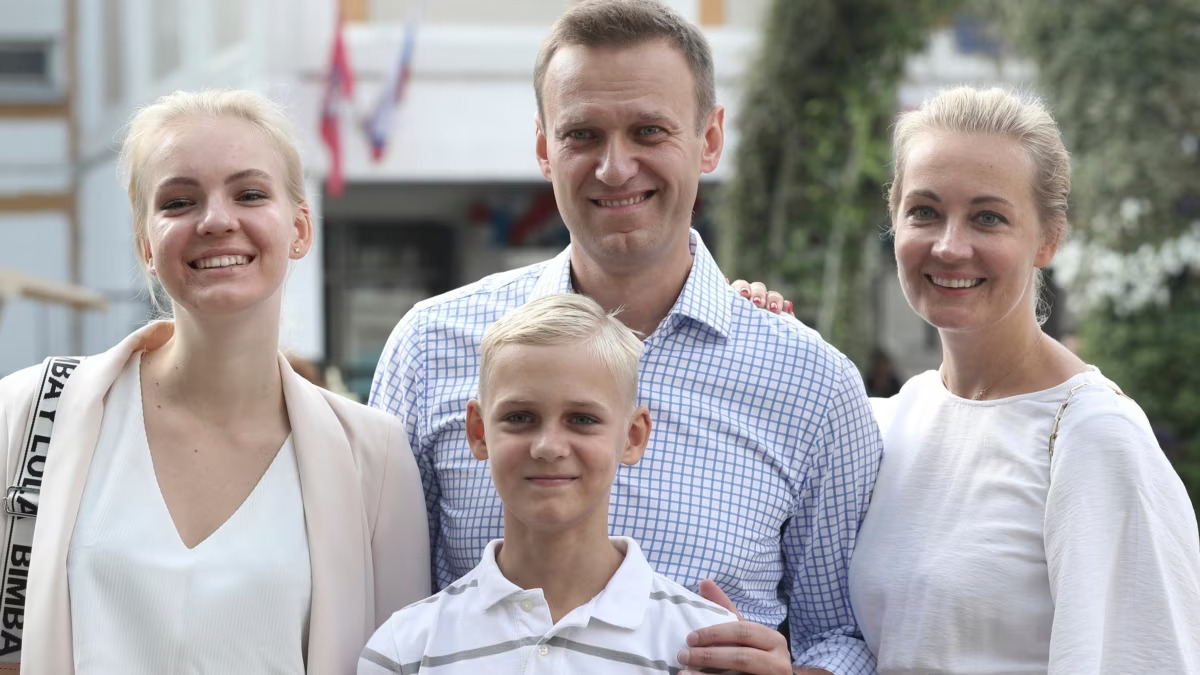 Алексей НавальныйБиография оппозиционера1976 г.2011 г.2013 г.2 марта 2017 г.2017-2018 гг.20 августа 2020 годас 22 августа по 22 сентября 2020 года17 января 2021 года19 января 2021 года9 июня 2021 года 4 августа 2023 годаАлексей НавальныйБиография оппозиционераЧто сказал Навальный о возвраще́нии в Росси́ю в октябре 2020 г. журналу «Шпигель» (Der Spiegel)?dosáhnout cílemít starosti, obávat seco možná nejrychlejiVrátím se do Ruska, protože ……………………………………………………………….. в проти́вном případě …………………………………. э́то бу́дет означа́ть, что Пу́тин дости́г свое́й це́ли. Тепе́рь moje práce ……………………………… — остава́ться челове́ком, кото́рый не бои́тся. A já se nebojím ………………………………………. Я не бу́ду преподноси́ть Пу́тину takový dárek …………………………………………., jako má emigrace …………………………………………………. Samozřejmě…………, я беспоко́юсь за svou rodinu ……………………………………, возника́ют мы́сли — а что е́сли бы яд přinesli do mého bytu, kde bydlí žena a děti ……………………… ………………………………………….............................................................? Ale oni se nebojí ……………………………............. Моя́ зада́ча — как мо́жно быстре́е восстанови́ться и по́сле э́того se vrátit do Ruska ………………….........................................O krizi ve vztazích Ruska s Německem …………………………………………………politická vraždavládazaujmout poziciuvědomovat siNord Streamzbytečný, bez užitkukochat se čím, užívat si čehoDlouhou dobu ………………………………… счита́лось невозмо́жным, что Пу́тин рискнёт вступи́ть do konfliktu s Berlínem ………………………………………….. — ale teď ta doba nastala (přišla) ………………………………………………………………, как и вре́мя полити́ческих уби́йств в Росси́и. Прави́тельство Герма́нии за́няло velmi jasnou pozici …………………………………………, вероя́тно, не и́з-за меня́ — э́то скоре́е означа́ет, что они́ осознаю́т опа́сный путь, по кото́рому идёт Росси́я. Остана́вливать «Се́верный пото́к — 2» и́ли нет — to je záležitost Německa …………….…………………………………., но са́нкции про́тив Росси́и в це́лом бесполе́зны. Ну́жны то́чечные наказа́ния бенефициа́ров коррумпи́рованной систе́мы, что́бы они́ бо́льше не могли́ наслажда́ться životem ……………………. на За́паде.https://meduza.io/feature/2020/10/01/potom-konets-ya-ponimayu-chto-ya-mertvЧто он тогда сказал журналисту Юрию Дудю?https://www.youtube.com/watch?v=vps43rXgaZc&feature=emb_logo2:14:52-2:15:32-2:15:51 Неносители языка, запишите звучащий текст в отрезке 2:15:32-2:15:51. Расставьте ударения.Что бы сделали вы на месте его дочери, которой сейчас 22 года? Она учится в США, владеет английским.Что она сделала на самом деле?Прочитайте заметку «Медузы», послушайте ее.https://meduza.io/feature/2023/10/14/putin-trushttps://meduza.io/feature/2020/10/01/potom-konets-ya-ponimayu-chto-ya-mertvО возвраще́нии в Росси́юЯ верну́сь в Росси́ю, потому́ что в проти́вном слу́чае э́то бу́дет означа́ть, что Пу́тин дости́г свое́й це́ли. Тепе́рь моя́ рабо́та — остава́ться челове́ком, кото́рый не бои́тся. И я не бою́сь. Я не бу́ду преподноси́ть Пу́тину тако́й пода́рок, как моя́ эмигра́ция. Коне́чно, я беспоко́юсь за свою́ семью́, возника́ют мы́сли — а что е́сли бы яд принесли́ в мою́ кварти́ру, где живу́т жена́ и де́ти? Но они́ не боя́тся. Моя́ зада́ча — как мо́жно быстре́е восстанови́ться и по́сле э́того верну́ться в Росси́ю.О кри́зисе в отноше́ниях Росси́и с Герма́ниейДо́лгое вре́мя счита́лось невозмо́жным, что Пу́тин рискнёт вступи́ть в конфли́кт с Берли́ном — но тепе́рь э́то вре́мя пришло́, как и вре́мя полити́ческих уби́йств в Росси́и. Прави́тельство Герма́нии за́няло о́чень я́сную пози́цию, вероя́тно, не и́з-за меня́ — э́то скоре́е означа́ет, что они́ осознаю́т опа́сный путь, по кото́рому идёт Росси́я. Остана́вливать «Се́верный пото́к — 2» и́ли нет — э́то де́ло Герма́нии, но са́нкции про́тив Росси́и в це́лом бесполе́зны. Ну́жны то́чечные наказа́ния бенефициа́ров коррумпи́рованной систе́мы, что́бы они́ бо́льше не могли́ наслажда́ться жи́знью на За́паде. 1976 г.2011 г.2013 г.2 марта 2017 г.2017-2018 гг.20 августа 2020 годас 22 августа по 22 сентября 2020 года17 января 2021 года19 января 2021 года9 июня 2021 года 4 августа 2023 года• публикация фильма «Он вам не Димон» о коррупционной схеме, главой которой является Д. А. Медведев• был лидером массового протестного движения в России• из-за отравления впал в комулечился в Германии • основал «Фонд борьбы с коррупцией»• год рождения• размещение в интернете документального фильма «Дворец для Путина. История самой большой взятки»• ФБК был признан экстремистской организацией и ликвидирован по решению суда• вернулся в Москву и был арестован в аэропорту• занял второе место на выборах мэра Москвы • приговорён 19 годам лишения свободы в колонии особого режима по обвинениям в создании экстремистского сообщества, финансировании экстремистской деятельности, призывах к экстремизму в интернете